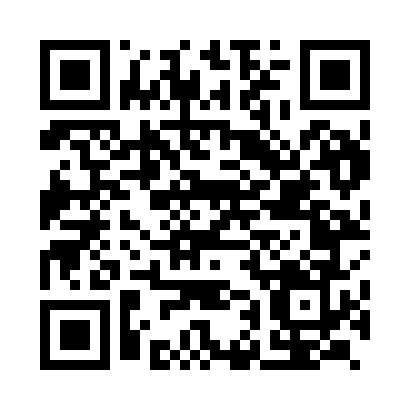 Prayer times for Bharuch, Gujarat, IndiaWed 1 May 2024 - Fri 31 May 2024High Latitude Method: One Seventh RulePrayer Calculation Method: University of Islamic SciencesAsar Calculation Method: HanafiPrayer times provided by https://www.salahtimes.comDateDayFajrSunriseDhuhrAsrMaghribIsha1Wed4:486:0712:355:097:048:232Thu4:476:0612:355:097:048:243Fri4:466:0512:355:097:058:244Sat4:456:0512:355:097:058:255Sun4:446:0412:355:097:068:266Mon4:446:0412:355:097:068:267Tue4:436:0312:355:097:068:278Wed4:426:0312:355:097:078:279Thu4:426:0212:355:097:078:2810Fri4:416:0212:355:097:088:2911Sat4:406:0112:355:097:088:2912Sun4:396:0112:345:097:098:3013Mon4:396:0012:345:097:098:3014Tue4:386:0012:345:097:108:3115Wed4:385:5912:345:097:108:3216Thu4:375:5912:355:107:108:3217Fri4:365:5812:355:107:118:3318Sat4:365:5812:355:107:118:3419Sun4:355:5812:355:107:128:3420Mon4:355:5712:355:107:128:3521Tue4:345:5712:355:107:138:3522Wed4:345:5712:355:107:138:3623Thu4:345:5712:355:107:138:3724Fri4:335:5612:355:117:148:3725Sat4:335:5612:355:117:148:3826Sun4:325:5612:355:117:158:3827Mon4:325:5612:355:117:158:3928Tue4:325:5512:355:117:168:4029Wed4:315:5512:365:117:168:4030Thu4:315:5512:365:127:168:4131Fri4:315:5512:365:127:178:41